Итоги конкурса стилистов «Весенняя феерия» 2015г.номинации «Визажисты»  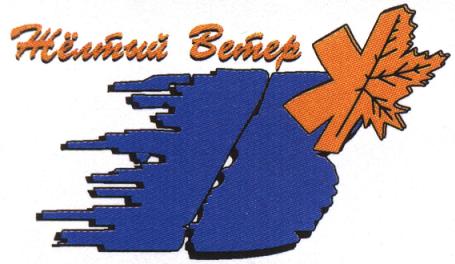 Муниципальное бюджетное образовательное учреждение дополнительного образования детейцентр эстетического воспитания детей «Жёлтый ветер»городского округа Тольятти    445028, РФ, Самарская область, г. Тольятти,         ул. Революционная 72, тел. 34-89-77, факс 67-01-77                                                                               e-mail: veter@edu.tgl.ru; сайт: jveter.ruноминация «Парикмахерское искусство» Муниципальное бюджетное образовательное учреждение дополнительного образования детейцентр эстетического воспитания детей «Жёлтый ветер»городского округа Тольятти    445028, РФ, Самарская область, г. Тольятти,                                                                   ул. Революционная 72, тел. 34-89-77, факс 67-01-77                                                                                 e-mail: veter@edu.tgl.ru; сайт: jveter.ruноминация «образ»  Муниципальное бюджетное образовательное учреждение дополнительного образования детейцентр эстетического воспитания детей «Жёлтый ветер»городского округа Тольятти    445028, РФ, Самарская область, г. Тольятти,                                                                   ул. Революционная 72, тел. 34-89-77, факс 67-01-77                                                                                 e-mail: veter@edu.tgl.ru; сайт: jveter.ruноминация «Автостиль»  В Конкурсе «Автостиль» приняли участие 4 учреждения, 33 человека.  «Автостиль» + «Парикмахерское искусство» – 16 человек.  «Автостиль» + «Визаж» - 5 человек.  «Автостиль» - 12 человек.Муниципальное бюджетное образовательное учреждение дополнительного образования детейцентр эстетического воспитания детей «Жёлтый ветер»городского округа Тольятти    445028, РФ, Самарская область, г. Тольятти,                                                                   ул. Революционная 72, тел. 34-89-77, факс 67-01-77                                                                                 e-mail: veter@edu.tgl.ru; сайт: jveter.ruноминация «дизайн ногтей »	Для участия в конкурсе были поданы заявки от 12 учреждений: ДТДМ, ДДЮТ, ДЮЦ «Планета», МБОУ ДУМ «Икар», МБОУ ср.ш.№3, д/с «Берёзка». МБУ школа №2, МБОУ ДО ЦТТ, д/с №164 «Весточка» АНО ДО «Планета детства «Лада», д/с №73 «Дельфин», ГБС(К)ОУ школа-интернат №3, МБУ школа №61. Приняли участие 50 мастеров, 70 моделей, около 400 человек в качестве зрителей.Муниципальное бюджетное образовательное учреждение дополнительного образования детейцентр эстетического воспитания детей «Жёлтый ветер»городского округа Тольятти             445028, РФ, Самарская область, г. Тольятти,         ул. Революционная 72, тел. 34-89-77, факс 67-01-77                                                                                 e-mail: veter@edu.tgl.ru; сайт: jveter.ruБаллыФ.И. участника (мастера)Название образаНазвание учрежденияНазвание студииФ.И.О. руководителя студииБаллыФ.И. участника (мастера)Название образаНазвание учрежденияНазвание студииФ.И.О. руководителя студииНоминация «Принцесса вечеринок»Номинация «Принцесса вечеринок»Номинация «Принцесса вечеринок»Номинация «Принцесса вечеринок»Номинация «Принцесса вечеринок»Номинация «Принцесса вечеринок»Диплом I степени53Митрофанова Евгения«Дыхание весны»МБОУДОД ДТДМ«Школа имиджа»АлексееваД.А., АнуфриеваЕ.П.,Шлыкова А.Р.Диплом II степени45Саргсян Моника«Вечерняя сказка»МБОУ школа №3«Студия красоты» Терехова Любовь ПавловнаНоминация «Фантазийный макияж»Номинация «Фантазийный макияж»Номинация «Фантазийный макияж»Номинация «Фантазийный макияж»Номинация «Фантазийный макияж»Номинация «Фантазийный макияж»Диплом I степени55Бушмакина Елена«Фи Оникс»МБОУДОД ДЮЦ «Планета»Школа визажа «LENTA», Заломанина Елена ЮрьевнаДиплом II степени54Пургаева Валерия«Бьюти Механика»МБОУДОД ДЮЦ «Планета»Школа визажа «LENTA», Заломанина Елена ЮрьевнаДиплом III степени52Малолеева Татьяна,Звонарёва Надежда«Travel in dreams»МБОУДОД ДЮЦ «Планета»Школа визажа «LENTA», Заломанина Елена ЮрьевнаНоминация «Восточная красавица»Номинация «Восточная красавица»Номинация «Восточная красавица»Номинация «Восточная красавица»Номинация «Восточная красавица»Номинация «Восточная красавица»Диплом II степени54Григорьева Анастасия«Акай Юки»МБОУДОД ДЮЦ «Планета»Школа визажа «LENTA», Заломанина Елена ЮрьевнаДиплом I степени55Киватцева Софья«Легенда о Гемиоле»МБОУДОД ДЮЦ «Планета»Школа визажа «LENTA», Заломанина Елена ЮрьевнаДиплом III степени52Нуриева Ламия«Арабская сказка»МБОУ ДОД ДУМ «Икар»Студия «Вселенная красоты» Касаткина Светлана АнатольевнаНоминация «Русский сувенир»Номинация «Русский сувенир»Номинация «Русский сувенир»Номинация «Русский сувенир»Номинация «Русский сувенир»Номинация «Русский сувенир»Диплом I степени55Попова Елизавета«Snow board»МБОУДОД ДЮЦ «Планета»Школа визажа «LENTA», Заломанина Елена ЮрьевнабаллыФ.И. участника (мастера)Название образаНазвание учрежденияНазвание студииФ.И.О. руководителя студииНоминация «Вечерние причёски»Номинация «Вечерние причёски»Номинация «Вечерние причёски»Номинация «Вечерние причёски»Номинация «Вечерние причёски»Номинация «Вечерние причёски»Диплом II степени56Махмутова Ксения«Цветочный аккорд»МБОУ ДОД ДДЮТСтудия «Парикмахерское дело»Алексеева Людмила Петровна Диплом I степени58Исмаилова Айтен«Супер Кар»»МБОУ ДОД ДДЮТСтудия «Парикмахерское дело»Алексеева Людмила Петровна Диплом III степени55Спиридонова Марина«Акцент»МБОУ ДОД ДДЮТСтудия «Парикмахерское дело»Алексеева Людмила Петровна Диплом участника52Митряева Алина«Очарование»МБОУ ДОД ДДЮТСтудия «Парикмахерское дело»Алексеева Людмила Петровна Диплом участника53Илясова Вероника«Кокетка»МБОУ ДОД ДДЮТСтудия «Парикмахерское дело»Алексеева Людмила Петровна Диплом участника53Дятлова Елизавета«Адреналин»МБОУ ДОД ДДЮТСтудия «Парикмахерское дело»Алексеева Людмила Петровна Диплом участника52Широглазова Татьяна«Городской шик»МБОУ ДОД ДДЮТСтудия «Парикмахерское дело»Алексеева Людмила Петровна Диплом участника53Турдиева Алина«Вираж»МБОУ ДОД ДДЮТСтудия «Парикмахерское дело»Алексеева Людмила Петровна Номинация «Плетение из волос»Номинация «Плетение из волос»Номинация «Плетение из волос»Номинация «Плетение из волос»Номинация «Плетение из волос»Номинация «Плетение из волос»Диплом II степени57КапрановаКсения«Эдельвейс»МБОУ ДО ЦТТ Объединение «Парикмахерское искусство» Котова Римма ИвановнаДиплом I степени59Артамонова Екатерина«Бабочка»»МБОУ ДО ЦТТОбъединение «Парикмахерское искусство» Котова Римма ИвановнаДиплом III степени55Ромашова Полина«Шарм»МБОУ ДОД ДДЮТСтудия «Парикмахерское дело»Алексеева Людмила Петровна Диплом участника53Иванова Полина«Всё в ажуре»МБОУ ДОД ДДЮТСтудия «Парикмахерское дело»Алексеева Людмила Петровна Диплом участника53Суздалова Светлана«Рапунцель»МБОУ ДОД ДДЮТСтудия «Парикмахерское дело»Алексеева Людмила Петровна Диплом участника54Исмаилова Севда«Аура»МБОУ ДОД ДДЮТСтудия «Парикмахерское дело»Алексеева Людмила Петровна баллыФ.И. участника (мастера)Ф.И. участника (мастера)Название образаНазвание учрежденияНазвание студииФ.И.О. руководителя студииНоминация «Индивидуальная композиция»Номинация «Индивидуальная композиция»Номинация «Индивидуальная композиция»Номинация «Индивидуальная композиция»Номинация «Индивидуальная композиция»Номинация «Индивидуальная композиция»Номинация «Индивидуальная композиция»Диплом участника55Бушмакина Елена«Мистраль»«Мистраль»МБОУДОД ДЮЦ «Планета» Школа визажа «LENTA», Заломанина Елена ЮрьевнаДиплом участника54Бушмакина Елена«Время собирать камни…»«Время собирать камни…»МБОУДОД ДЮЦ «Планета» Школа визажа «LENTA», Заломанина Елена ЮрьевнаДиплом участника54Киватцева Софья«Окана»«Окана»МБОУДОД ДЮЦ «Планета»Школа визажа «LENTA», Заломанина Елена ЮрьевнаДиплом I степени59Пургаева Валерия«Агуане»«Агуане»МБОУДОД ДЮЦ «Планета»Школа визажа «LENTA», Заломанина Елена ЮрьевнаДиплом IIстепени58ГригорьеваАнастасия«Акай Юки»«Акай Юки»МБОУДОД ДЮЦ «Планета»Школа визажа «LENTA», Заломанина Елена ЮрьевнаДиплом III степени57Киватцева Софья«Легенда о Гемиоле»«Легенда о Гемиоле»МБОУДОД ДЮЦ «Планета»Школа визажа «LENTA», Заломанина Елена ЮрьевнаДиплом участника54Бушмакина Елена«Фи Оникс»«Фи Оникс»МБОУДОД ДЮЦ «Планета»Школа визажа «LENTA», Заломанина Елена ЮрьевнаДиплом участника55Попова Елизавета«Snow board»«Snow board»МБОУДОД ДЮЦ «Планета»Школа визажа «LENTA», Заломанина Елена ЮрьевнаНоминация «Групповая композиция»Номинация «Групповая композиция»Номинация «Групповая композиция»Номинация «Групповая композиция»Номинация «Групповая композиция»Номинация «Групповая композиция»Номинация «Групповая композиция»Диплом II степени52Коллективная работаКоллективная работа«Gustom Jeans»МБОУДОД ДЮЦ «Планета»,ГБС(К)ОУшкола-интернат№4Театр моды «Движение» Мокеева Юлия ВячеславовнаДиплом I степени53Щетинина МаринаЩетинина Марина«О-Ханами праздник весны»МБУ школа №61Студия «Абсурд» Щетинина Марина МайевнаДиплом III степени48Артюшина Ольга АлександровнаАртюшина Ольга Александровна«Заметая следы»ГБС(К)ОУшкола-интернат №3Театр моды «Фентези»Артюшина Ольга АлександровнаПоколение «NEXT»Поколение «NEXT»Поколение «NEXT»Поколение «NEXT»Поколение «NEXT»Поколение «NEXT»Поколение «NEXT»Диплом 2 степени58Зайнутдинова Л.Р., Савинова И.С.Зайнутдинова Л.Р., Савинова И.С.«Модные детки»МБОУ ср. школа №3 с/п, д/с «Берёзка»д/с «Берёзка»Зайнутдинова Л.Р., Савинова И.С., Кочилова Г.Г.Диплом 1 степени60Рыжикова Елена АлександровнаРыжикова Елена Александровна«Lucki kid»Д/с №164 АНО ДО «Планета детства «Лада»Театр моды «Весточка» Рыжикова Елена АлександровнаДиплом III степени57Кочеткова Анастасия СергеевнаКочеткова Анастасия Сергеевна«Весенняя фантазия»МБУ д/с №73 «Дельфин»МБУ д/с №73 «Дельфин»баллыФ.И. участника (мастера)Название образаНазвание учрежденияНазвание студииФ.И.О. руководителя студииНоминация «Укротительница дорог»Номинация «Укротительница дорог»Номинация «Укротительница дорог»Номинация «Укротительница дорог»Номинация «Укротительница дорог»Номинация «Укротительница дорог»Диплом участника56Малолеева Татьяна, Звонарёва Надежда«Travel in dreams»МБОУДОД ДЮЦ «Планета» Школа визажа «LENTA», Заломанина Елена ЮрьевнаДиплом участника55Дятлова Елизавета«Адреналин»МБОУ ДОД ДДЮТСтудия «Парикмахерское дело»Алексеева Людмила ПетровнаДиплом I степени59Смирнова Алёна«Фантазия на тему..»МБУ СОШ №2Юрковец Ольга ПетровнаДиплом IIстепени58Пургаева Валерия«Бьюти Механика»МБОУДОД ДЮЦ «Планета»Школа визажа «LENTA», Заломанина Елена ЮрьевнаДиплом III степени57Исмаилова Айтен«Супер Кар»МБОУ ДОД ДДЮТСтудия «Парикмахерское дело»Алексеева Людмила ПетровнаДиплом участника55Турдиева Алина«Вираж»МБОУ ДОД ДДЮТСтудия «Парикмахерское дело»Алексеева Людмила ПетровнаНоминация «Блондинка за рулём»Номинация «Блондинка за рулём»Номинация «Блондинка за рулём»Номинация «Блондинка за рулём»Номинация «Блондинка за рулём»Номинация «Блондинка за рулём»Диплом II степени57Митрофанова Е., Козлова Т., Карпова В.«Весна в каждом зеркале автомобиля»МБОУ ДОД ДТДМТеатр моды «Ева» Шлыкова А.Р.,Ануфриева Е.П.,Алексеева Д.А.Диплом I степени58Махмутова Ксения«Цветочный аккорд»МБОУ ДОД ДДЮТСтудия «Парикмахерское дело»Алексеева Людмила ПетровнаДиплом III степени55Ромашова Полина«Шарм»МБОУ ДОД ДДЮТСтудия «Парикмахерское дело»Алексеева Людмила ПетровнаНоминация «Автоледи»Номинация «Автоледи»Номинация «Автоледи»Номинация «Автоледи»Номинация «Автоледи»Номинация «Автоледи»Диплом I степени58Митряева Алина«Очарование»МБОУ ДОД ДДЮТСтудия «Парикмахерское дело»Алексеева Людмила ПетровнаДиплом II степени57Иванова Полина«Всё в ажуре»МБОУ ДОД ДДЮТСтудия «Парикмахерское дело»Алексеева Людмила ПетровнаДиплом III степени56Спиридонова Марина«Акцент»МБОУ ДОД ДДЮТСтудия «Парикмахерское дело»Алексеева Людмила ПетровнабаллыФ.И. участника (мастера)Название образаНазвание учрежденияНазвание студииФ.И.О. руководителя студииДиплом I степени58Лесив Анна«Пейзажи страны Восходящего солнца»МБОУ ДОД ДУМ «Икар»Студия «Вселенная красоты» Касаткина Светлана Анатольевна